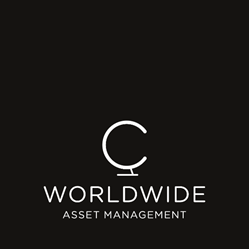 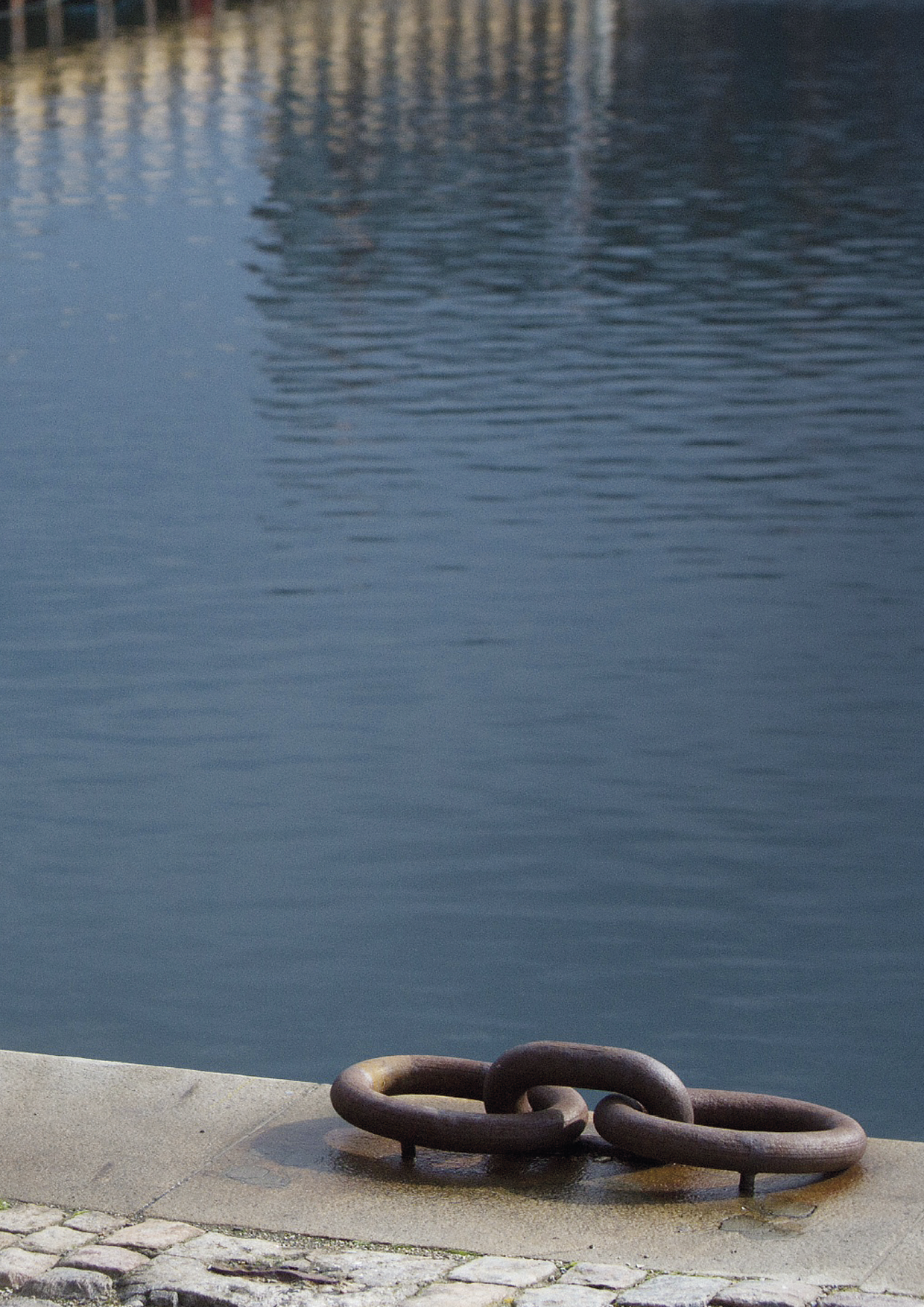 1 Inledning1.1Enligt Europaparlamentets och rådets förordning (EU) 2016/679 är C WorldWide Asset Management Fondsmæglerselskab A/S (nedan ”CWW AM”) skyldigt att informera fysiska personer (”Registrerade Personer”) om insamling och behandling av personuppgifter. Syftet med detta dokument är att uppfylla denna skyldighet gentemot nuvarande och potentiella leverantörer (”Leverantörer”). 1.2CWW AM samlar in och behandlar upplysningar om sina Leverantörer. För Leverantörer, som är juridiska personer, kan CWW AM även samla in och behandla information om fysiska personer som är anknutna Leverantören, t.ex. ledning och nyckelpersoner hos Leverantören.2 Typer av personuppgifter som behandlas2.1CWW AM behandlar följande personuppgifter:Kontaktuppgifter som namn, adress, e-postadress, telefonnummer och faxnummer. För Leverantörer, som inte finns registrerade i ett företagsregister, även identitets upplysningar. Information om teckningsberättigade hos Leverantören, som är juridiska personer. Information om tjänster mottagna av och betalningar från CWW AM. Kommunikation (via telefon, via e-post eller annat) med CWW AM. Vid leverans av analys, CWW AM:s interna betyg av analysarbetet som utförs av anställda hos Leverantören. 2.2CWW AM tar emot informationen direkt från sina Leverantörer, inklusive medarbetarna själva hos Leverantören, och använder inte andra externa källor.3 Bakgrund för behandling av personuppgifter och insamling av information3.1CWW AM behandlar personuppgifter för följande ändamål:För att kunna inhandla varor och tjänster. För att uppfylla sina skyldigheter i enlighet med avtal med Leverantörer.För att uppfylla sina skyldigheter enligt lagstiftning och krav från offentliga myndigheter, inklusive: Lagen om finansiell verksamhetSkattelagstiftningBokföringslagFör att skydda mot missbruk.4 Överföring av personuppgifter4.1I vissa fall överför CWW AM personuppgifter till tredje part:Offentliga myndigheter, exempelvis tillsynsmyndigheter och skattemyndigheter, som har krav på att erhålla information enligt lag.CWW AM:s externa revisorer, konsulter och rådgivare som exempelvis advokater. Leverantörer av IT-relaterade tjänster såsom molntjänster och IT-lösningar som stöder CWW AM:s administrativa uppgifter. I den förbindelsen kan personuppgifter komma att överföras till databehandlare utanför EU och EES.  I dessa fall kommer CWW AM att genom avtal säkerställa att leverantörens behandling av personuppgifter är föremål för krav som motsvarar de krav som gäller för CWW AM:s behandling av upplysningar. 5 Lagring av personuppgifter5.1CWW AM lagrar personuppgifter så länge som krävs för att uppfylla det syfte för vilket uppgifterna har samlats in och behandlats. CWW AM lagrar grundläggande upplysningar om avtalsförhållandet som minst under avtalets löptid. Efter att avtalet upphört, lagrar CWW AM upplysningarna normalt i 5 år för att leva upp till de förpliktelser som gäller enligt lag. Uppgifterna kan emellertid lagras längre, förutsatt att CWW AM har ett berättigat intresse. 6 Registrerade Personers rättigheter6.1Enligt lag har Registrerade Personer vissa rättigheter som beskrivs nedan. Om en Registrerad Person vill utnyttja sina rättigheter kan CWW AM kontaktas.6.2Registrerade Personer har rätt att:Att få insikt i vilken information CWW AM behandlar om dem, var informationen kommer från och vad den används till. CWW AM är också skyldig att lämna ut till vem informationen ev. kan lämnas eller föras vidare till. Möjligheten till insyn kan dock begränsas av annan lagstiftning, hänsyn till andra personers rättigheter och hänsyn till CWW AM:s berättigade intressen.Be om rättelse av felaktiga upplysningar om dem själva och att få upplysningar kompletterade med ytterligare uppgifter, om detta kan komma att göra informationen mer fullständig eller uppdaterad. I vissa fall få uppgifterna om dem själva borttagna innan tidpunkten för när CWW AM:s allmänna villkors normala borttag inträffar.I vissa fall få behandlingen av deras personupplysningar begränsad. I dessa fall kan CWW AM framöver endast behandla uppgifterna – förutom lagring – med den Registrerade Personens samtycke eller med avseende på rättsliga krav, göra gällande eller försvara en rättslig fordran eller för att skydda en person eller ett allmänt intresse. I vissa fall göra invändningar mot CWW AM:s annars lagliga behandling av information om sig själv. 7 Klagomål avseende personuppgifter7.1Eventuella klagomål mot CWW AM skall lämnas skriftligen via brev eller e-post.Registrerade Personer kan lämna klagomål till:C WorldWide Asset Management Fondsmaeglerselskab A/S
Att. Compliance 
Dampfaergevej 26
2100 København Ø
DanmarkEller via e-post till: compliance@cworldwide.comRegistrerade Personer, som motsätter sig CWW AM:s behandling av personuppgifter kan lämna in ett klagomål till: För Danmark: Den danska Datainspektionen (Datatilsynet). Kontaktinformation till Datatilsynet finns på: www.datatilsynet.dk.För Sverige: Den svenska Datainspektionen. Kontaktinformation till Datainspektionen finns på: www.datainspektionen.seFör Finland: Den finska Dataombudsmannens byrå. Kontaktinformation till Dataombudsmannens byrå finns på: www.tietosuoja.fi/en/. 8 Kontaktupplysingar för CWW AM8.1CWW AM ansvarar för behandling av personuppgifter. Frågor om personuppgifter kan lämnas till:C WorldWide Asset Management Fondsmaeglerselskab A/S
Att. Compliance 
Dampfaergevej 26
2100 København Ø
DanmarkEller via e-post till: compliance@cworldwide.com